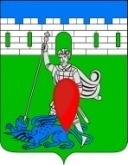 администрация пригородного сельского поселения крымского района ПОСТАНОВЛЕНИЕот 27.10.217	               № 153хутор  НовоукраинскийОб утверждении муниципальной  программы Пригородного сельского поселения Крымского района«Противодействие незаконному обороту наркотиков»на 2018-2020 годыВ соответствии спостановлением администрации Пригородного сельского поселения Крымского района от 30 сентября 2014 года № 230 «Об утверждении порядка разработки, формирования, реализации и оценки эффективности реализации муниципальных программ Пригородного сельского поселения Крымского района»п о с т а н о в л я ю:1.Утвердить муниципальную программу Пригородного сельского поселения Крымского района «Противодействие незаконному обороту наркотиков» на 2018-2020 годы(прилагается).2.Установить, что в ходе реализации муниципальной программы Пригородного сельского поселения Крымского района «Противодействие незаконному обороту наркотиков» на 2018-2020 годымероприятия и объемы их финансирования подлежат ежегодной корректировке с учетом  возможностей  средств   бюджета  Пригородного сельского поселения Крымского района.3.Настоящее постановление обнародовать и разместить на официальном сайте администрации Пригородного сельского поселения Крымского района в информационно-телекоммуникационной сети «Интернет».4. Контроль за выполнением настоящего постановления  возложить на  заместителя главы  Пригородного  сельского поселения Крымского района  Г.П.Школко.5.Постановление вступает в силу со дня подписания и распространяется на правоотношения  возникшие с 01 января 2018 года.Глава  Пригородного сельского поселения Крымского района                                             В.В.ЛазаревУТВЕРЖДЕНАпостановлением администрации   Пригородного  сельского поселения Крымского района														       от 27.10.2017г. № 153ПАСПОРТ муниципальной  программыПригородного сельского поселения Крымского района«Противодействие незаконному обороту наркотиков» на 2018-2020 годыМуниципальная программа«Противодействие незаконному обороту наркотиков» на 2018-2020 годыСодержание  проблемы и обоснование необходимости ее решения программными методами;Цели, задачи и целевые показатели, сроки и этапы реализации муниципальной программы;Перечень и краткое описание подпрограмм и основные мероприятия муниципальной программы;Обоснование ресурсного обеспечения муниципальной программы;Оценка эффективности реализации муниципальной программы и контроль за ее выполнением;Механизм реализации муниципальной программы и контроль за ее выполнением;Оценка рисков реализации муниципальной программы Содержание проблемы и обоснование необходимости ее решения программными методамиМуниципальная целевая программа «Противодействие незаконному обороту наркотиков» на 2018-2020 годыразработана в соответствии с Федеральным законом от 8 января 1998 года № З-ФЗ «О наркотических средствах и психотропных веществах», законом Краснодарского края от 25 октября 2005 года № 937-КЗ «Об основных направлениях профилактики алкоголизма, наркомании и токсикомании на территории Краснодарского края».Необходимость разработки данной Программы вызвана тем, что современная ситуация в России, в Краснодарском крае, в том числе и в Пригородном сельском поселении Крымского района на протяжении нескольких лет остается достаточно серьезной и характеризуется дальнейшим распространением наркомании, совершением преступлений связанных с незаконным оборотом наркотиков, что представляет серьезную угрозу здоровью нации, экономике страны, правопорядку и безопасности государства. В настоящее время никто не подвергает сомнению вывод о том, что самый рациональный для общества путь борьбы с преступностью состоит в предупреждении (профилактике) совершения противоправных деяний. Своевременная и результативнаяпрофилактика,во-первых, экономически выгоднее, так как она менее затратная, чем раскрытие и расследование преступлений, а затем перевоспитание преступника;во-вторых, она гуманнее по отношению к потенциальному правонарушителю, поскольку позволяет избавить его от страданий, связанных с уголовным наказанием, а его близких – от связанных с этим обстоятельством неприятных переживаний. Исходя из этого, логично предположить, что активизация борьбы с распространением наркомании, немедицинского потребления наркотиков, которые выступают непосредственной причиной совершения незаконных операций с наркотиками, является наиболее рациональным и прямым способом существенно сократить наркопреступность. В рамках реализации предыдущих программ была начата и в настоящее время продолжается работа по формированию условий для воспитания у населения негативного отношения к незаконному потреблению и обороту наркотиков.2. Цели, задачи и целевые показатели, сроки и этапы реализации муниципальной программыОсновные цели Программы:создание эффективной системы профилактики наркомании, охраны здоровья населения, в том числе запрещение немедицинского потребления наркотических, токсических средств и психотропных веществ гражданами, проживающими на территории Пригородного сельского поселения Крымского района, а также сокращение числа заболеваний наркоманией и токсикоманией и связанных с ними правонарушений.Задачи Программы: создание системы профилактики потребления наркотиков различными категориями населения, прежде всего молодежью и несовершеннолетними, предупреждение правонарушений, связанных с наркотиками;выявление и ликвидация причин и условий, способствующих распространению наркомании, незаконному обороту наркотических и других сильнодействующих веществ; проведение комплексных оперативно-профилактических операций, направленных на выявление и пресечение каналов поступления наркотиков в незаконный оборот; 
            повышение уровня осведомленности населения поселения о неблагоприятных последствиях немедицинского употребления наркотических средств, психотропных веществ и о системе оказания помощи наркозависимым больным; укрепление межведомственного взаимодействия при проведении антинаркотических мероприятий. совершенствование материально-технической базы профилактической деятельности;привлечение негосударственных организаций, общественных объединений и граждан к мероприятиям по противодействию наркомании.Реализация программы рассчитана на срок с 2018 года по 2020 год.3. Перечень и краткое описание подпрограмм и основные мероприятия муниципальной программыМероприятия программы состоят из двух разделов:1. Организационные меры противодействия злоупотреблению наркотиками и их незаконному обороту.2. Профилактика злоупотребления наркотическими средствами.   Перечень мероприятий, предусмотренных Программой, приведен в приложении № 1 к Программе.4. Обоснование ресурсного обеспечения целевой программыРесурсное обеспечение Программы осуществляется за счет средств местного бюджета, средств, предусмотренных на финансирование основной деятельности исполнителей Программы, а также внебюджетных источников, в соответствии с законодательством.Объем средств местного бюджета, необходимых для финансирования мероприятий Программы в 2018 - 2020 годах, составляет 60 тысяч рублей Распределение объемов финансирования реализации Программы осуществляется согласно 3 раздела.5. Оценка эффективности реализации целевой программыПрограмма носит ярко выраженный социальный характер, результаты реализации ее мероприятий будут оказывать влияние на многие сферы жизнедеятельности населения.Реализация Программы будет способствовать, прежде всего, совершенствованию системы оценки объективных и субъективных факторов распространения злоупотребления наркотиками на территории Пригородного сельского поселения Крымского района.Результатом реализации Программы станет создание единой системы формирования позитивных моральных и нравственных ценностей, определяющих отрицательное отношение к незаконному потреблению наркотиков, выбор здорового образа жизни абсолютным большинством молодежи, снижение доли населения, участвующего в незаконном обороте и потреблении, сокращение доли несовершеннолетних, допустивших первую пробу наркотиков, а в последующем - их эпизодическое потребление в целях опьянения, по отношению к общей численности несовершеннолетнего населения Пригородного сельского поселения Крымского района.В социальной сфере реализация программных мероприятий позволит создать благоприятные условия для возвращения к нормальной жизни и трудоустройства лиц, прошедших лечение и реабилитацию, что будет способствовать моральному и физическому оздоровлению жителей поселения, обеспечит полное выявление молодежи с опытом потребления наркотиков на ранних стадиях развития наркозависимости, и увеличение количества тех из них, которых удалось удержать от ее формирования.6. Механизм реализации целевой программы и контроль за ее выполнением         Текущее управление Программой осуществляет координатор Программы -администрация Пригородного сельского поселения Крымского района.Координатор Программы в процессе ее реализации:организует информационную и разъяснительную работу, направленную на освещение целей и задач Программы;несет ответственность за целевое и эффективное использование выделенных в его распоряжение бюджетных средств; организует координацию деятельности исполнителей мероприятий Программы;организует нормативно-правовое и методическое обеспечение реализации целевой программы.                                          7. Оценка рисков реализации муниципальной программыГлава Пригородного сельскогопоселения Крымского района                                                                                                                     В.В.ЛазаревПЕРЕЧЕНЬмероприятий муниципальной  программы Пригородного сельского поселения Крымского района «Противодействие незаконному обороту наркотиков» на 2018-2020 годыГлавный специалист Пригородного сельского поселенияКрымского района                                                                					                                                          	О.А.СлепченкоПАСПОРТмуниципальной программыПригородного сельского поселения Крымского района«Противодействие незаконному обороту наркотиков» на 2018-2020 годыПАСПОРТмуниципальной программыПригородного сельского поселения Крымского района«Противодействие незаконному обороту наркотиков» на 2018-2020 годыНаименование муниципальной  программы«Противодействие незаконному обороту наркотиков» на 2018-2020 годыОснование для разработки программыГражданский кодекс Российской Федерации;Бюджетный кодекс Российской Федерации,  Федеральный закон от 6 октября 2003 года №131-ФЗ «Об общих принципах организации местного самоуправления в Российской Федерации»;Постановление от 30.09.2014г. № 230«Порядок разработки,  реализации и оценки эффективности муниципальных программ Пригородного сельского поселения  Крымского  района»Координатор муниципальной программыАдминистрации Пригородного сельского поселения Крымского районаПодпрограммы муниципальной программыНе предусмотрено муниципальной программойКоординаторы подпрограмм муниципальной программыАдминистрации Пригородного сельского поселения Крымского районаВедомственные целевые программы Не предусмотрено муниципальной программойСубъект  бюджетного планированияАдминистрации Пригородного сельского поселения Крымского районаИные исполнители отдельных мероприятий муниципальной программыМБОУ  «Средняя общеобразовательная школа № 44  х.Новоукраинский» МБОУ «Общеобразовательная школа № 36  х.Армянский» МБУ «Социально-культурный центр Пригородного  сельского поселения Крымского района» МБУ «Поселенческая библиотека Пригородного сельского поселения Крымского района»Участковый уполномоченный полиции (далее ОМВД)Пригородное  хуторское казачье обществоГУ «Центр занятости населения города Крымска» (далее – ЦЗН);ГБУСО КК «Крымский КЦСОН» Отделение профилактики семейного неблагополучияЦели муниципальной программысоздание эффективной системы профилактики наркомании, охраны здоровья населения, в том числе запрещение немедицинского потребления наркотических, токсических средств и психотропных веществ гражданами, проживающими на территории Пригородного сельского поселения Крымского района, а также сокращение числа заболеваний наркоманией и токсикоманией и связанных с ними правонарушенийЗадачи муниципальной программы- создание системы профилактики потребления наркотиков различными категориями населения, прежде всего молодежью и несовершеннолетними, предупреждение связанных с наркотиками правонарушений; - повышение уровня осведомленности населения о неблагоприятных последствиях немедицинского употребления наркотических средств, психотропных веществ и о системе оказания помощи наркозависимым больным;  - укрепление межведомственного взаимодействия при проведении антинаркотических мероприятий. -приобретение спортивного инвентаря, спортивных принадлежностей для проведения конкурсов и спартакиады для населенияПеречень целевых показателей муниципальной программы-организационные меры противодействия злоупотреблению наркотиками и их незаконному обороту;-профилактика злоупотребления наркотическими средствами;Этапы и сроки реализации муниципальной программы2018- 2020 годыОбъемы бюджетных ассигнований муниципальной программыобъем финансирования Программы на 2018—2020годы составляет 60,0 тысяч рублей из средств  местного  бюджета, в том числе на:2018 год – 20,0 тысяч рублей;2019 год – 20,0 тысяч  рублей;2020 год – 20,0тысяч  рублей.Контроль за выполнением муниципальной программыадминистрация Пригородного сельского поселения Крымского района№п/пНаименование группы рисковОписание рисковМеры по снижению рисков1.Изменение экономической ситуацииСложность прогнозирования изменений федерального и регионального законодательства в бюджетных и иных сферах.Мониторинг и подготовка регулярного аналитического обзора экономической ситуации и изменений действующего законодательства с оценкой возможных последствий принятия тех или иных правовых актов.2.Организационные рискиСрыв проведения мероприятий Программы.Формирование гибкой структуры управления реализацией Программы с учетом актуальности мероприятий.2.Организационные рискиВозможные изменения структуры администрации муниципального образования в ближайшие годы, требующие изменения структуры управления Программой.Формирование гибкой структуры управления реализацией Программы с учетом актуальности мероприятий.3.Риски финансового обеспеченияРиск превышения суммы планируемых расходов на реализацию мероприятий Программы.Выделение дополнительных финансовых ресурсов».Приложениекмуниципальной  программы Пригородного сельского поселения Крымского района «Противодействие незаконному обороту наркотиков» на 2018-2020 годы№п/пНаименование мероприятияИсточникифинансированияОбъем Финансирования за счет средств муниципального бюджетаОбъем Финансирования за счет средств муниципального бюджетаОбъем Финансирования за счет средств муниципального бюджетаОбъем Финансирования за счет средств муниципального бюджетаСрок выполненияИсполнитель мероприятияИсполнитель мероприятия№п/пНаименование мероприятияИсточникифинансированияв том числев том числев том числеСрок выполненияИсполнитель мероприятияИсполнитель мероприятия№п/пНаименование мероприятияИсточникифинансированиявсеготыс. рублей2018год2019год2020годСрок выполненияИсполнитель мероприятияИсполнитель мероприятия1.Организационные меры противодействия злоупотреблению наркотиками и их незаконному обороту1.Организационные меры противодействия злоупотреблению наркотиками и их незаконному обороту1.Организационные меры противодействия злоупотреблению наркотиками и их незаконному обороту1.Организационные меры противодействия злоупотреблению наркотиками и их незаконному обороту1.Организационные меры противодействия злоупотреблению наркотиками и их незаконному обороту1.Организационные меры противодействия злоупотреблению наркотиками и их незаконному обороту1.Организационные меры противодействия злоупотреблению наркотиками и их незаконному обороту1.Организационные меры противодействия злоупотреблению наркотиками и их незаконному обороту1.Организационные меры противодействия злоупотреблению наркотиками и их незаконному обороту1.Организационные меры противодействия злоупотреблению наркотиками и их незаконному оборотуПропаганда здорового образа жизни, освещение в средствах массовой информации антинаркотической работысредства, предусмотренные на финансирование основной деятельности исполнителей мероприятия2018-2020ОМВД (по согласованию),МБОБУ  СОШ № 44 (по согласованию), МБОУ СОШ № 36(по согласованию), Администрация Пригородного сельского поселения Крымского района,  МБУ «Социально-культурный центр Пригородного  сельского поселения Крымского района» МБУ «Поселенческая библиотека Пригородного сельского поселения Крымского района», Пригородное  хуторское казачье общество (по согласованию),  ГБУСО КК «Крымский КЦСОН» (по согласованию), ГУ «Центр занятости населения города Крымска» (далее – ЦЗН) (по согласованию).ОМВД (по согласованию),МБОБУ  СОШ № 44 (по согласованию), МБОУ СОШ № 36(по согласованию), Администрация Пригородного сельского поселения Крымского района,  МБУ «Социально-культурный центр Пригородного  сельского поселения Крымского района» МБУ «Поселенческая библиотека Пригородного сельского поселения Крымского района», Пригородное  хуторское казачье общество (по согласованию),  ГБУСО КК «Крымский КЦСОН» (по согласованию), ГУ «Центр занятости населения города Крымска» (далее – ЦЗН) (по согласованию).Анализ программных мероприятий, оценка эффективности их проведения, корректировка муниципальной программы (по необходимости)средства, предусмотренные на финансирование основной деятельности исполнителей мероприятияежеквартальноАдминистрация Пригородного сельского поселения Крымского районаАдминистрация Пригородного сельского поселения Крымского района2.Профилактика злоупотребления наркотическими средствами2.Профилактика злоупотребления наркотическими средствами2.Профилактика злоупотребления наркотическими средствами2.Профилактика злоупотребления наркотическими средствами2.Профилактика злоупотребления наркотическими средствами2.Профилактика злоупотребления наркотическими средствами2.Профилактика злоупотребления наркотическими средствами2.Профилактика злоупотребления наркотическими средствами2.Профилактика злоупотребления наркотическими средствами2.Профилактика злоупотребления наркотическими средствами2.1. Первичная профилактика. Мероприятия, направленные на пропаганду здорового        образа жизни2.1. Первичная профилактика. Мероприятия, направленные на пропаганду здорового        образа жизни2.1. Первичная профилактика. Мероприятия, направленные на пропаганду здорового        образа жизни2.1. Первичная профилактика. Мероприятия, направленные на пропаганду здорового        образа жизни2.1. Первичная профилактика. Мероприятия, направленные на пропаганду здорового        образа жизни2.1. Первичная профилактика. Мероприятия, направленные на пропаганду здорового        образа жизни2.1. Первичная профилактика. Мероприятия, направленные на пропаганду здорового        образа жизни2.1. Первичная профилактика. Мероприятия, направленные на пропаганду здорового        образа жизни2.1. Первичная профилактика. Мероприятия, направленные на пропаганду здорового        образа жизни2.1. Первичная профилактика. Мероприятия, направленные на пропаганду здорового        образа жизниМероприятия,  посвященные Всемирному дню здоровьямуниципальный бюджет6222ежегодно апрельежегодно апрельАдминистрация Пригородного сельского поселения Крымского районаМероприятия,  посвященные Всемирному дню здоровьясредства, предусмотренные на финансирование основной деятельности исполнителей мероприятияежегодно апрельежегодно апрельМБУ «Социально-культурный центр Пригородного  сельского поселения Крымского района»Мероприятия, посвященные Всемирному дню без табакамуниципальный бюджет3111ежегодно майежегодно майАдминистрация Пригородного сельского поселения Крымского районаМероприятия, посвященные Всемирному дню без табакасредства, предусмотренные на финансирование основной деятельности исполнителей мероприятияежегодно майежегодно майМБУ «Социально-культурный центр Пригородного  сельского поселения Крымского района»Мероприятия,  посвященные Всемирному дню борьбы со СПИДоммуниципальный бюджет3111ежегоднодекабрьежегоднодекабрьАдминистрация Пригородного сельского поселения Крымского районаМероприятия,  посвященные Всемирному дню борьбы со СПИДомсредства, предусмотренные на финансирование основной деятельности исполнителей мероприятияежегоднодекабрьежегоднодекабрьМБУ «Социально-культурный центр Пригородного  сельского поселения Крымского района»Подготовка и проведение тематических мероприятий антинаркотической направленности согласно разрабатываемых планов мероприятий на месяцмуниципальный бюджет12222ежемесячноежемесячноАдминистрация Пригородного сельского поселения Крымского районаПодготовка и проведение тематических мероприятий антинаркотической направленности согласно разрабатываемых планов мероприятий на месяцсредства, предусмотренные на финансирование основной деятельности исполнителей мероприятияежемесячноежемесячноМБУ «Социально-культурный центр Пригородного сельского поселения Крымского района»Подготовка и проведение тематических мероприятий антинаркотической направленности согласно разрабатываемых планов мероприятий на месяцсредства, предусмотренные на финансирование основной деятельности исполнителей мероприятияежемесячноежемесячноМБУ «Поселенческая библиотека Пригородного сельского поселения Крымского района»Проведение конкурсов рисунков и плакатов, пропагандирующих здоровый образ жизнисредства, предусмотренные на финансирование основной деятельности исполнителей мероприятияежегодноежегодноМБУ «Социально-культурный центр Пригородного  сельского поселения Крымского района»Проведение профилактических бесед на темы ведения здорового образа жизни,  влияния наркотических веществ на организм человека;  анти алкогольной направленности  и против курения, токсикомании.средства, предусмотренные на финансирование основной деятельности исполнителей мероприятия2018-20202018-2020МБОУ  СОШ № 44 (по согласованию), МБОУ СОШ № 36(по согласованию), Администрация Пригородного  сельского поселения Крымского района,  МБУ «Социально-культурный центр Пригородного сельского поселения Крымского района», ОМВД (по согласованию)Проведение круглых столов и тематических мероприятий «Научись говорить   «Нет!»» «Наш выбор: здоровье, спорт, успех»,  «Береги здоровье с молоду» и др.средства, предусмотренные на финансирование основной деятельности исполнителей мероприятия3111ежегодноежегодноМБОУ  СОШ № 44 (по согласованию), МБОУ СОШ № 36(по согласованию), Администрация Пригородного сельского поселения Крымского района,  МБУ «Социально-культурный центр Пригородного  сельского поселения Крымского района»Проведение спортивно-массовых  мероприятий  по  5-ти  видам спорта: «Молодёжь говорит НЕТ наркотикам!»муниципальный бюджет9333ежегодноежегодноАдминистрация Пригородного сельского поселения Крымского районаАгитационная и разъяснительная работа с населением о вреде наркомании в ходе проведения сходов граждан средства, предусмотренные на финансирование основной деятельности исполнителей мероприятия2018-20202018-2020Администрация Пригородного сельского поселения Крымского районаПроведение информационно-пропагандистской работы по профилактике незаконного оборота наркотиков с жителями поселения.средства, предусмотренные на финансирование основной деятельности исполнителей мероприятия2017-20202017-2020Администрация Пригородного сельского поселения Крымского района, ОМВД (по согласованию)Организация временной и сезонной занятости подростков и молодежи в каникулярное время средства, предусмотренные на финансирование основной деятельности исполнителей мероприятияв летний периодв летний периодАдминистрация  Пригородного сельского поселения Крымского района, ЦЗН (по согласованию)Проведение собраний граждан Пригородного сельскогопоселения по проблеме незаконного оборота наркотических средств, профилактики наркомании, алкоголизма.средства, предусмотренные на финансирование основной деятельности исполнителей мероприятияежеквартальноежеквартальноАдминистрация Пригородного сельского поселения Крымского района, ОМВД (по согласованию)Привлечение средств массовой информации для освещения мероприятий антинаркотической направленности, предоставление материалов, информации для публикаций в СМИсредства, предусмотренные на финансирование основной деятельности исполнителей мероприятия2018-20202018-2020Администрация Пригородного сельского поселения Крымского района2.2. Вторичная профилактика. Мероприятия, направленные на        снижение доступности наркотиков2.2. Вторичная профилактика. Мероприятия, направленные на        снижение доступности наркотиков2.2. Вторичная профилактика. Мероприятия, направленные на        снижение доступности наркотиков2.2. Вторичная профилактика. Мероприятия, направленные на        снижение доступности наркотиков2.2. Вторичная профилактика. Мероприятия, направленные на        снижение доступности наркотиков2.2. Вторичная профилактика. Мероприятия, направленные на        снижение доступности наркотиков2.2. Вторичная профилактика. Мероприятия, направленные на        снижение доступности наркотиков2.2. Вторичная профилактика. Мероприятия, направленные на        снижение доступности наркотиков2.2. Вторичная профилактика. Мероприятия, направленные на        снижение доступности наркотиков2.2. Вторичная профилактика. Мероприятия, направленные на        снижение доступности наркотиковРегулярное проведение профилактических мероприятий среди подростков, состоящих на учете в инспекции по делам несовершеннолетних, осуществление  профилактической работы с группой рискасредства, предусмотренные на финансирование основной деятельности исполнителейежемесячноМБОУ  СОШ № 44 (по согласованию), МБОУ СОШ № 36 (по согласованию), Администрация Пригородного сельского поселения Крымского района,  МБУ «Социально-культурный центр Пригородного  сельского поселения Крымского района», ОМВД (по согласованию)МБОУ  СОШ № 44 (по согласованию), МБОУ СОШ № 36 (по согласованию), Администрация Пригородного сельского поселения Крымского района,  МБУ «Социально-культурный центр Пригородного  сельского поселения Крымского района», ОМВД (по согласованию)Вовлечение   «трудных» подростков в спортивные секции, клубысредства, предусмотренные на финансирование основной деятельности исполнителей мероприятия2018-2020МБОУ  СОШ № 44(по согласованию), МБУ СОШ № 36(по согласованию), Администрация Пригородного сельского поселения Крымского района,  МБУ «Социально-культурный центр Пригородного  сельского поселения Крымского района»МБОУ  СОШ № 44(по согласованию), МБУ СОШ № 36(по согласованию), Администрация Пригородного сельского поселения Крымского района,  МБУ «Социально-культурный центр Пригородного  сельского поселения Крымского района»Выявление и дифференцированный учет семей и детей, оказавшихся в социально опасном положении или иной трудной жизненный ситуации, нуждающихся в социальной поддержкесредства, предусмотренные на финансирование основной деятельности исполнителей мероприятия2018-2020Администрация Пригородного сельского поселения Крымского района, ГБУСО КК «Крымский КЦСОН  (по согласованию)Администрация Пригородного сельского поселения Крымского района, ГБУСО КК «Крымский КЦСОН  (по согласованию)Организация и проведение «горячих линий»,  «телефона доверия», направленных на выявление граждан, употребляющих или распространяющих наркотические средства или психотропные веществасредства, предусмотренные на финансирование основной деятельности исполнителей мероприятия2018-2020Администрация Пригородного сельского поселения Крымского районаАдминистрация Пригородного сельского поселения Крымского районаСоздание и обновление стендов, уголков наглядной агитации, изготовление баннеров по антинаркотической и антиалкогольной тематике с указанием имеющихся служб помощи детям (телефоны доверия, телефоны районных и краевых психологических центров, наркологических служб, с указанием имеющихся служб помощи детям)Приобретение оргтехнике по  издание агитационных и просветительских материалов, буклетов, методических рекомендаций и памяток по пропаганде здорового образа жизни,  профилактике наркомании и табакокурениямуниципальный бюджет248882018-2020Администрация Пригородного сельского поселения Крымского районаАдминистрация Пригородного сельского поселения Крымского районаСоздание и обновление стендов, уголков наглядной агитации, изготовление баннеров по антинаркотической и антиалкогольной тематике с указанием имеющихся служб помощи детям (телефоны доверия, телефоны районных и краевых психологических центров, наркологических служб, с указанием имеющихся служб помощи детям)Приобретение оргтехнике по  издание агитационных и просветительских материалов, буклетов, методических рекомендаций и памяток по пропаганде здорового образа жизни,  профилактике наркомании и табакокурениясредства, предусмотренные на финансирование основной деятельности исполнителей мероприятия2018-2020МБУ «Социально-культурный центр Пригородного сельского поселения Крымского района»МБУ «Поселенческая библиотека Пригородного сельского поселения Крымского района»МБУ «Социально-культурный центр Пригородного сельского поселения Крымского района»МБУ «Поселенческая библиотека Пригородного сельского поселения Крымского района»Создание и обновление стендов, уголков наглядной агитации, изготовление баннеров по антинаркотической и антиалкогольной тематике с указанием имеющихся служб помощи детям (телефоны доверия, телефоны районных и краевых психологических центров, наркологических служб, с указанием имеющихся служб помощи детям)Приобретение оргтехнике по  издание агитационных и просветительских материалов, буклетов, методических рекомендаций и памяток по пропаганде здорового образа жизни,  профилактике наркомании и табакокурениясредства, предусмотренные на финансирование основной деятельности исполнителей мероприятия2018-2020Администрация Пригородного сельского поселения Крымского районаАдминистрация Пригородного сельского поселения Крымского районаОрганизация рейдовых мероприятий по выявлению  и уничтожению дикорастущих  наркосодержащих  растенийсредства, предусмотренные на финансирование основной деятельности исполнителей мероприятияежегодно, в период произрастанияАдминистрация Пригородного сельского поселения Крымского района, ОМВД (по согласованию), Пригородного хуторское казачье общество (по согласованию)Администрация Пригородного сельского поселения Крымского района, ОМВД (по согласованию), Пригородного хуторское казачье общество (по согласованию)Итого по программе:60202020